Załącznik nr 11 do umowy: Minimalny wzór szczegółowego harmonogramu udzielania wsparcia w Projekcie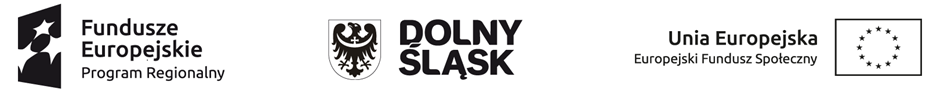 Minimalny wzór szczegółowego harmonogramu udzielania wsparcia w projekcie**w harmonogramie można zawrzeć również takie informacje jak numer grupy, imię i nazwisko prowadzącego zajęcia, liczba godzin zajęć danego dnia itd.Rodzaj wsparciaData realizacji wsparciaGodziny w których  wsparcie jest realizowane (od … do….)Dokładny adres realizacji wsparcia Wsparcie psychologiczne06.03.2020godz. 10.00-16.00ul. PL. Św. Macieja 5 (2 piętro), WrocławWsparcie psychologiczne11.03.2021godz. 16.00-18.00ul. PL. Św. Macieja 5 (2 piętro), WrocławWsparcie psychologiczne13.03.2021godz. 10.00-16.00ul. PL. Św. Macieja 5 (2 piętro), WrocławWsparcie psychologiczne19.03.2021godz. 16.00-20.00ul. PL. Św. Macieja 5 (2 piętro), WrocławWsparcie psychologiczne20.03.2021godz. 10.00-18.00ul. PL. Św. Macieja 5 (2 piętro), WrocławWsparcie psychologiczne22.03.2021godz. 16.00-18.00ul. PL. Św. Macieja 5 (2 piętro), WrocławWsparcie psychologiczne26.03.2021godz. 10.00-16.00ul. PL. Św. Macieja 5 (2 piętro), WrocławWsparcie psychologiczne27.03.2021godz. 10.00-16.00ul. PL. Św. Macieja 5 (2 piętro), WrocławWsparcie psychologiczne29.03.2021godz. 16.00-18.00ul. PL. Św. Macieja 5 (2 piętro), Wrocław